Муниципальное автономное образовательное учреждение «Детский сад № 4»Консультация для родителей«Использование мнемотаблиц в развитии речи детей»                               В настоящее время все чаще у детей наблюдаются проблемы в развитии связной речи: - бедность и односложность речи, - невозможность грамматически правильно построить распространенные предложения, - неспособность грамотно сформулировать вопрос и построить краткий или развернутый ответ, - составить описательный рассказ, - отсутствие логического обоснования своих утверждений и выводов.        Поэтому основной задачей, как перед педагогами, так и перед родителями (особенно чьи дети не посещают дошкольное учреждение), является развитие связной речи.        Одним из способов развития связной речи является мнемотехника. Это система методов и приёмов, обеспечивающая успешное и эффективное запоминание информации.       В дошкольном возрасте преобладает наглядно-образная память и запоминание носит непроизвольный характер: дети лучше запоминают события, факты, явления, близкие их жизненному опыту. Следовательно, наглядный материал у дошкольников усваивается лучше. Использование мнемотехники позволяет детям эффективнее воспринимать и перерабатывать зрительную информацию, сохранять и воспроизводить ее.              Педагоги и родители, занимающиеся с детьми, также могут использовать метод мнемотехники, при обучении пересказу и составлению рассказов, при загадывании загадок, при заучивании пословиц, поговорок и стихотворений наизусть.       Содержанием мнемотаблиц могут быть графические или частично-графические изображения персонажей сказки, явлений природы, некоторых действий, букв, цифр, геометрических фигур, которые выделяют главные смысловые звенья сюжета, что облегчает и ускоряет процесс запоминания и усвоения текстов, формирует приемы работы с памятью. При этом виде деятельности включаются не только слуховые, но и зрительные анализаторы. Дети легко запоминают картинку, а потом припоминают слова.       Использование мнемотаблиц в развитии речи детей. Методика мнемотехники - несложный прием для развития речи, облегчающая запоминание и реализующаяся через использование мнемотаблиц и графических рисунков. Мнемотаблица – это схема, в которую заложена определенная информация. Работа с такими таблицами строится по принципу «от простого к сложному». Ее очень просто изготовить на любую тему.       Например, можно составить схемы для запоминания загадок, пословиц и поговорок. Так, схема для заучивания загадки «Покупала самовар, а спасал её комар» может быть такой.            Для запоминания стихотворения Н.Нищевой «Ветер по лесу летал» можно использовать такую мнемотаблицу:    Ветер по лесу летал,Ветер листики считал:Вот дубовый,Вот кленовый,Вот рябиновый резной,Вот с березки – золотой,Вот последний лист с осинкиВетер бросил на тропинку.                                 Н.Нищева       Очень помогают мнемотаблицы при составлении описательных рассказов. Например, составление рассказа о любимой игрушке.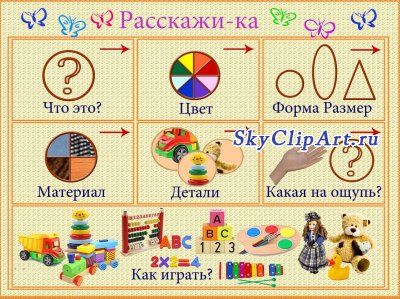        При использовании таблицы можно составить такой рассказ об игрушке: «Моя любимая игрушка медвежонок Пух. Он бурого цвета. Пух еще маленький. Его мне сшила мама из плюша. У него пухлые лапы, толстенькое брюшко. Он очень теплый и мягкий. Я его укладываю спать, кормлю. Хожу с ним гулять».       Схемы и символьные таблицы – это помощники, которые помогают воспринимать слуховую информацию, перерабатывать зрительную информацию и, не боясь ошибиться, воспроизводить её.       Что дает мнемотехника? В результате использования таблиц-схем и мнемотаблиц:- расширяется не только словарный запас, но и знания об окружающем мире;- появляется желание пересказывать - ребенок понимает, что это совсем не трудно;- заучивание стихов превращается в игру, которая очень нравится детям.       Это является одним из эффективных способов развития речи дошкольников. Необходимо помнить, что уровень речевого развития определяется словарным запасом ребёнка. И всего несколько шагов, сделанных в этом направлении, помогут вам в развитии речи вашего ребенка.Подготовила Катьянова Наталья Александровна, воспитатель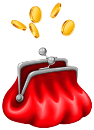 Покупала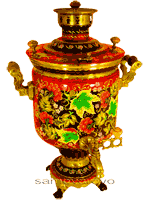 самовар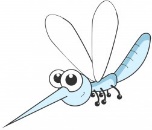 а спасал её комар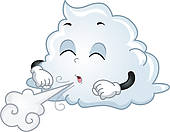 Ветер 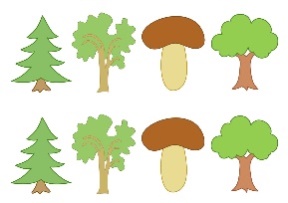 по лесулеталветер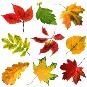 листики1     2     3считал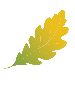 вот дубовый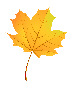 вот кленовый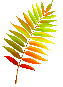 вот рябиновый резной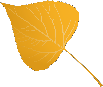 вот рябиновый резной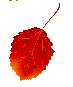 вот последний лист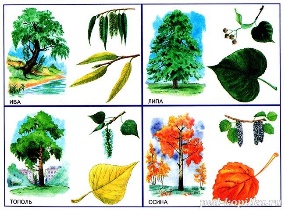 с осинкиветер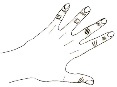 бросил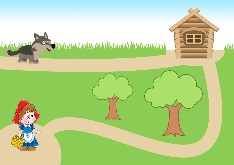 на тропинку